Результаты экзамена «Fit in Deutsch 2» за 2011-2012 учебный год:Благодаря системной языковой работе с 2009-2010 учебного года в гимназии проводятся экзамены на получение языкового сертификата уровня  А2 «Fit in Deutsch 2» в 7 классе.Система уровней владения языкомПри разработке Европейской системы уровней проводились обширные исследования в разных странах, методики оценки опробовались на практике. В результате пришли к согласию по вопросу о количестве уровней, выделяемых для организации процесса изучения языка и оценки степени владения им. Существует 6 крупных уровней, которые представляют собой более низкие и более высокие подуровни в классической трехуровневой системе, включающей в себя базовый, средний и продвинутые уровни. Схема уровней построена по принципу последовательного разветвления. Она начинается с разделения системы уровней на три крупных уровня - А, В и С: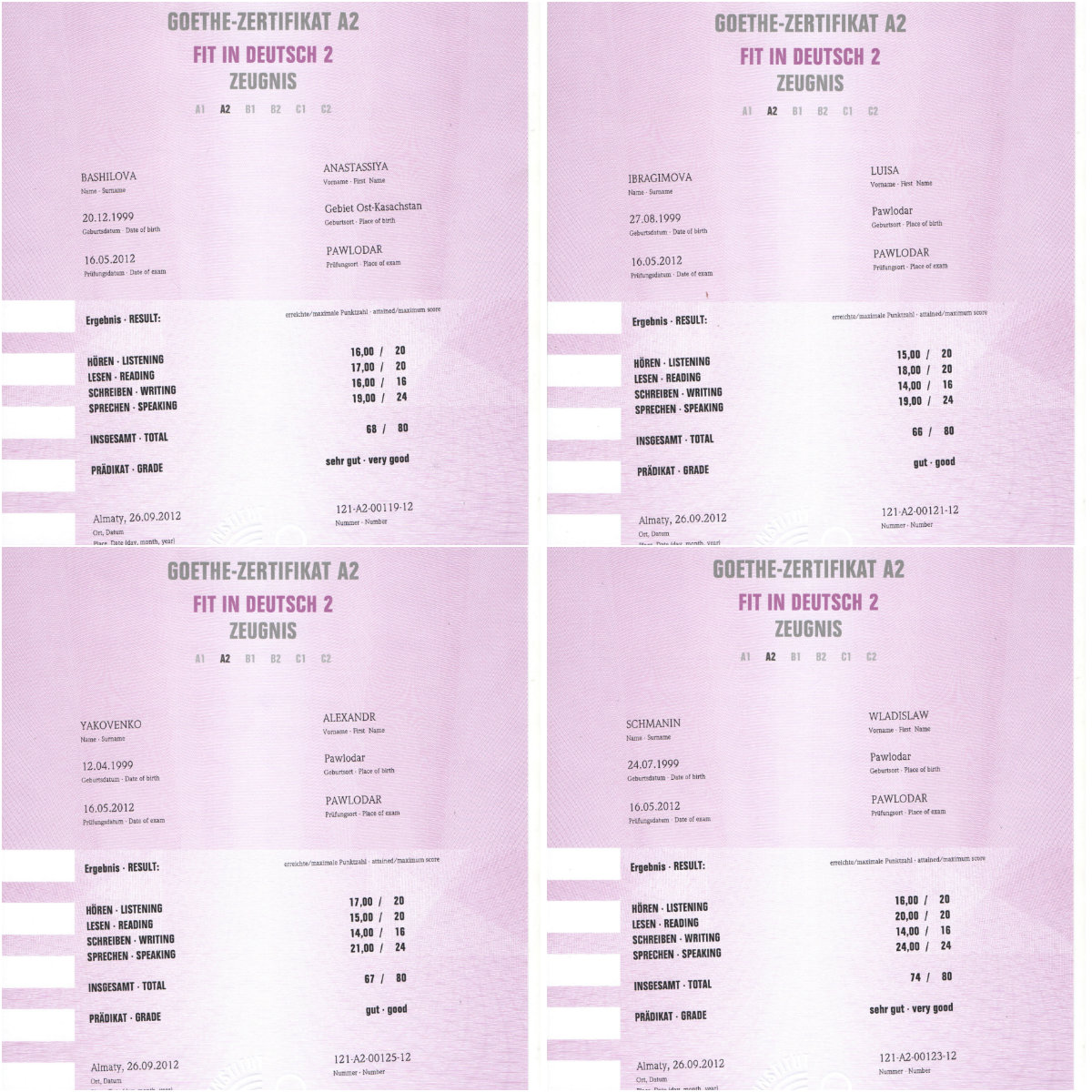 КлассУровень знаний учащихсяУровень знаний учащихсяУровень знаний учащихсяСредний баллК%учительКлассвысокийоптимальныйдостаточныйСредний баллК%учитель6 В3514,3100Колесникова А.Н.А
Элементарное
владение
(Basic User)А1
Уровень выживания
(Breakthrough)А
Элементарное
владение
(Basic User)А2
Предпороговый уровень
(Waystage)В
Самостоятельное владение
(Independent User)В1
Пороговый уровень
(Threshold)В
Самостоятельное владение
(Independent User)В2
Пороговый продвинутый уровень
(Vantage)C
Свободное владение
(Proficient User)С1
Уровень профессионального владения
(Effective Operational Proficiency)C
Свободное владение
(Proficient User)С2
Уровень владения в совершенстве
(Mastery)Элементарн. владениеА1Понимаю и могу употребить в речи знакомые фразы и выражения, необходимые для выполнения конкретных задач. Могу представиться/ представить других, задавать/ отвечать на вопросы о месте жительства, знакомых, имуществе. Могу участвовать в несложном разговоре, если собеседник говорит медленно и отчетливо и готов оказать помощь.Элементарн. владениеА2Понимаю отдельные предложения и часто встречающиеся выражения связанные с основными сферами жизни (например, основные сведения о себе и членах своей семьи, покупках, устройстве на работу и т.п.). Могу выполнить задачи, связанные с простым обменом информации на знакомые или бытовые темы. В простых выражениях могу рассказать о себе, своих родных и близких, описать основные аспекты повседневной жизни.